Use of Excel 2016 Physics- A Graph of Hooke’s LawHopefully you saved your table properly and even pinned it to the top of the excel page so it can be easily found. You ought to have labelled it something sensible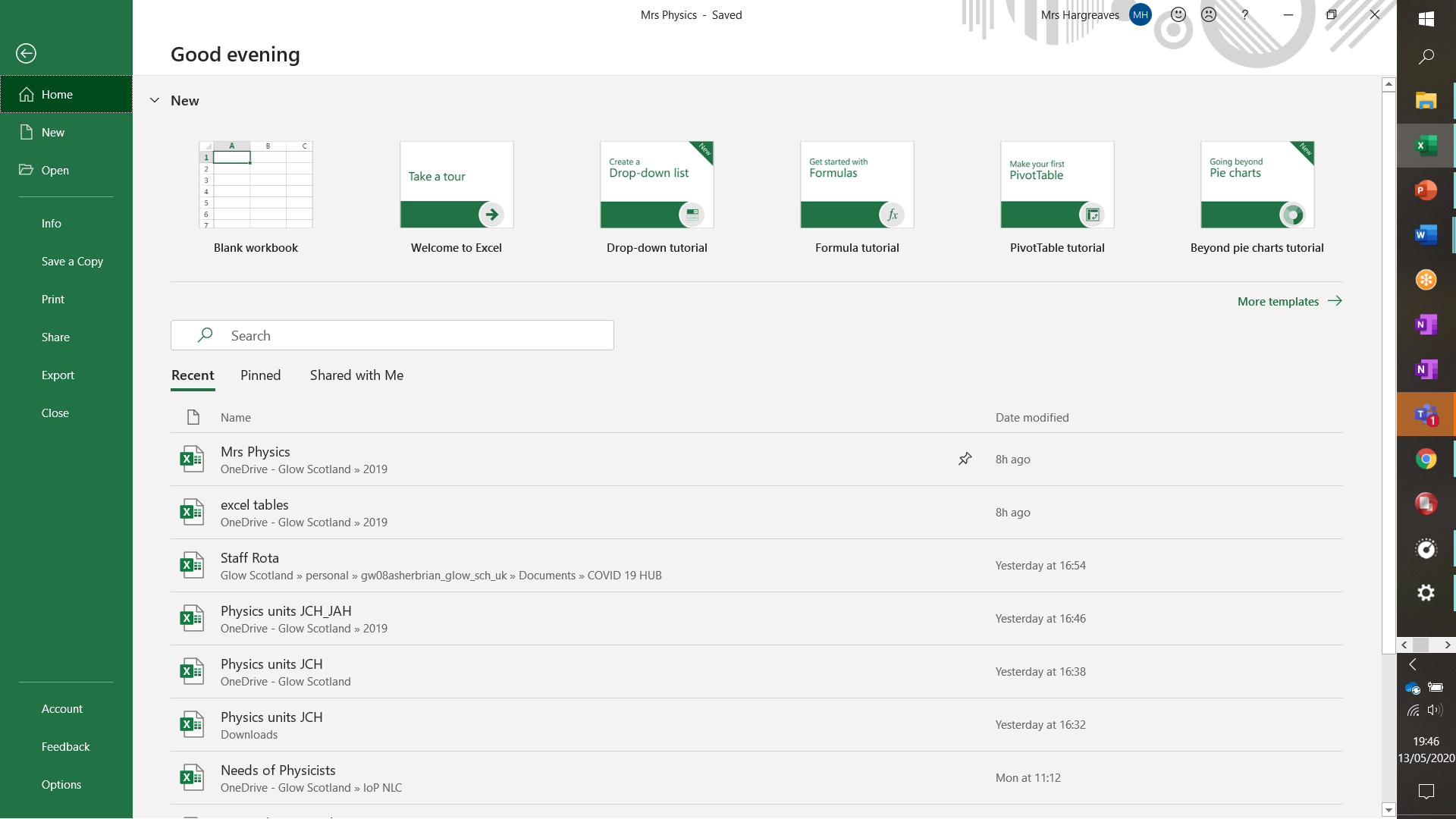 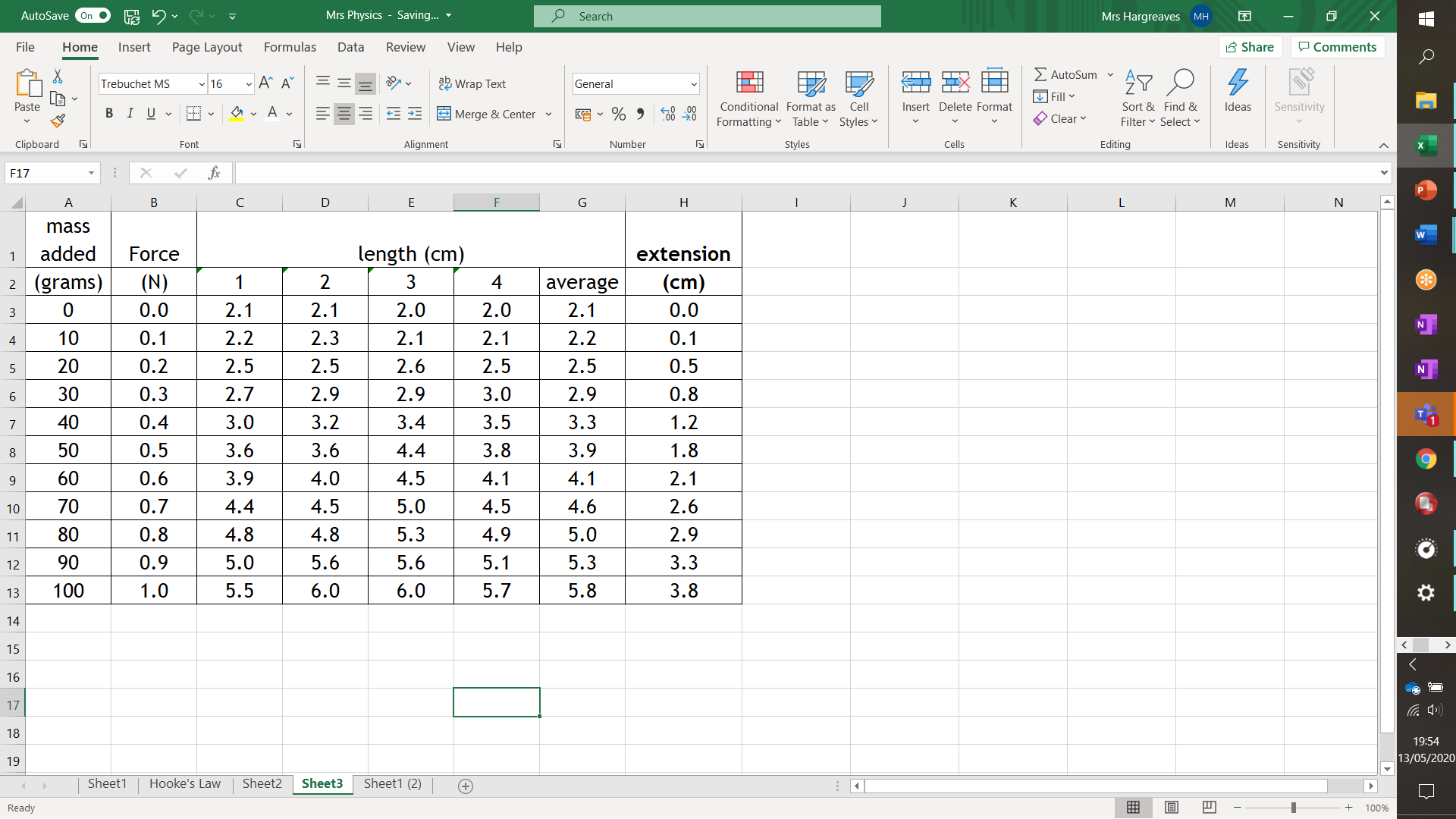 Please note during this document I use various sheets and do flit back and forwards. It is best read with the video file! Each part is given in detail though.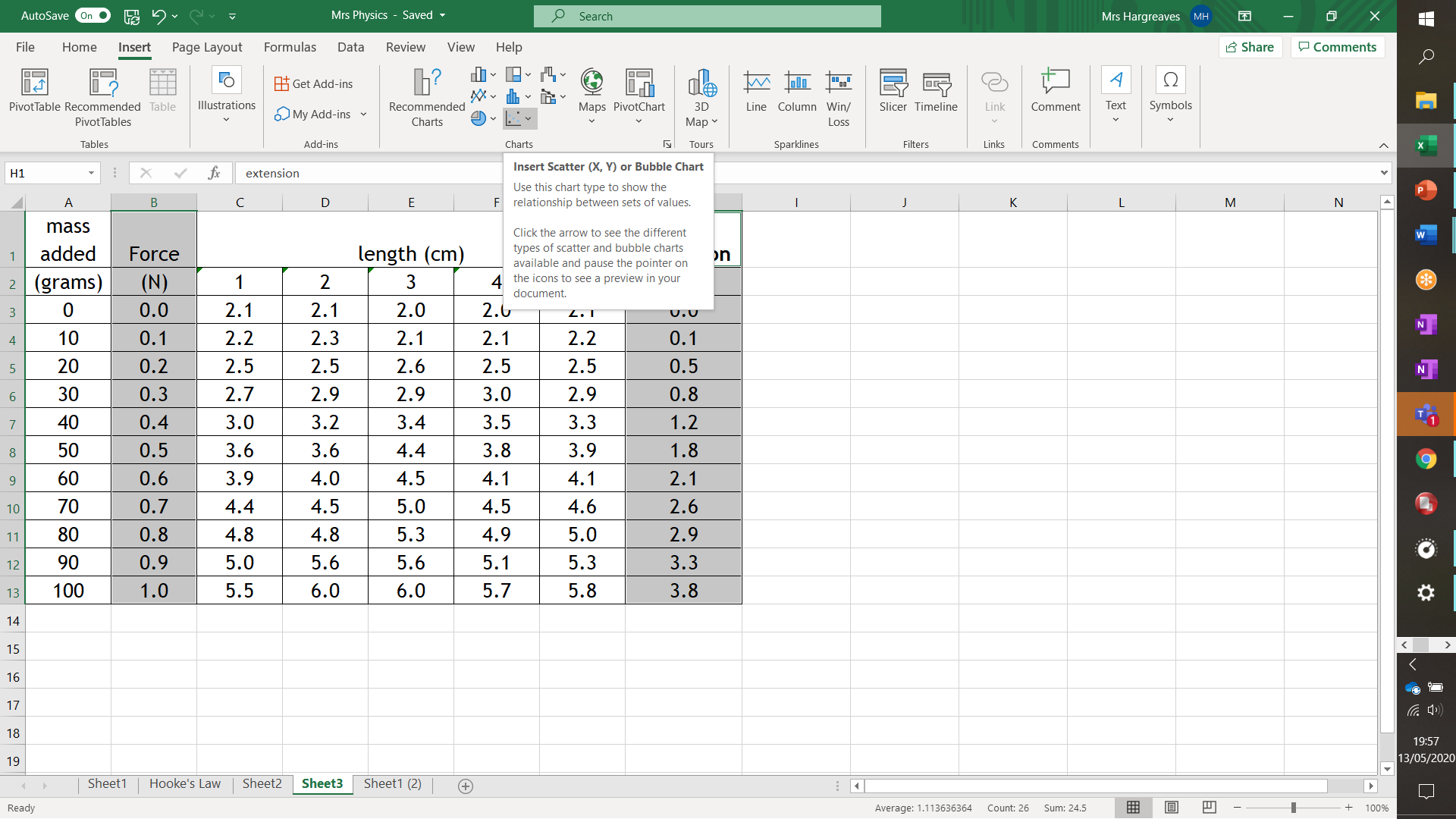 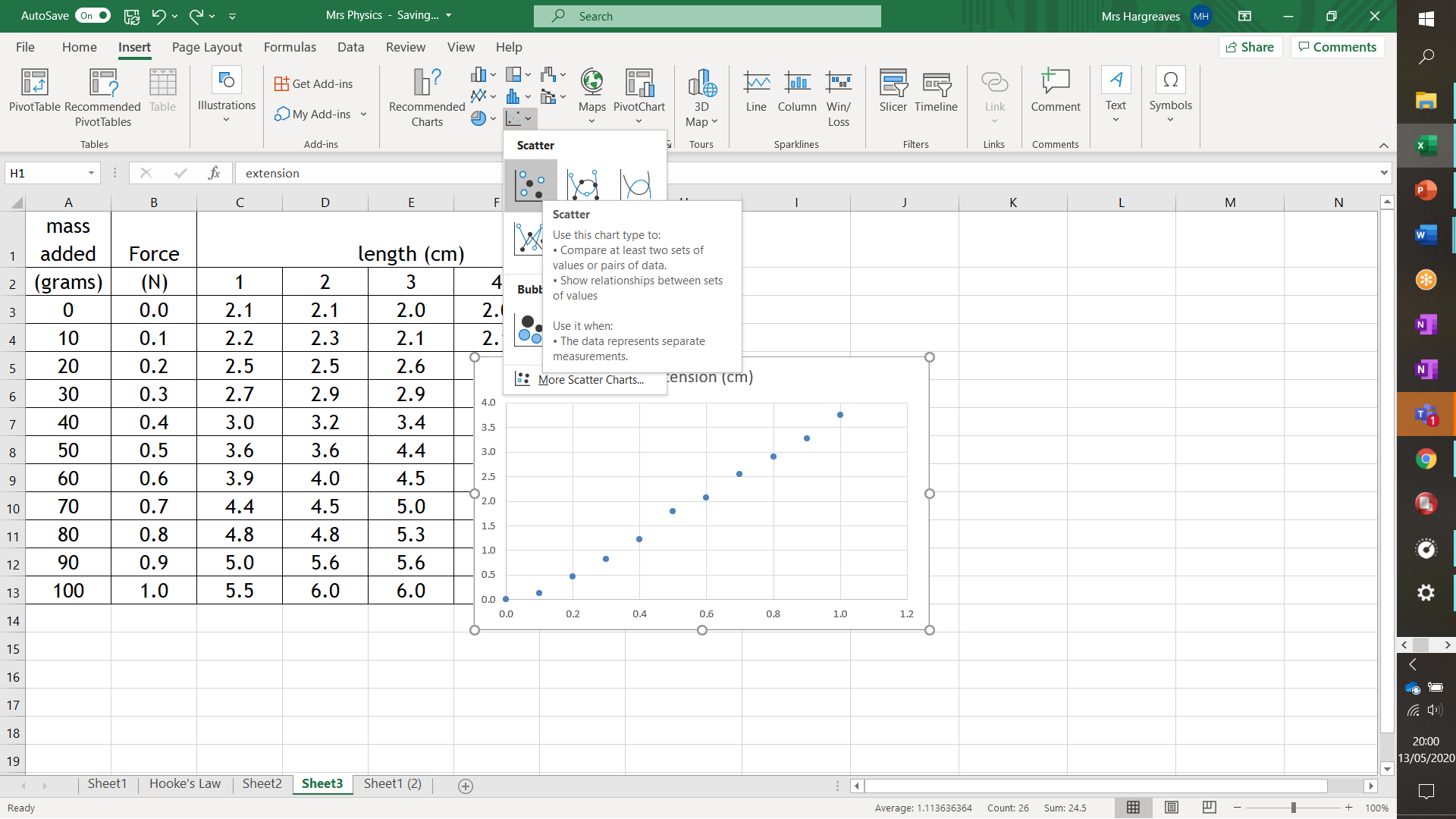 Do check that your graph looks correct. Sometimes Excel has a huff and produces nonsense. Usually you need to go back start again and only highlight the data and not the headings! It doesn’t like blanks in cells, so don’t leave any. For example if you have a gap under your units with a blank line your results wont plot a scatter graph. Also do not plot the line graph, although this is what we would call our graph Excel refers to it as a scatter graph.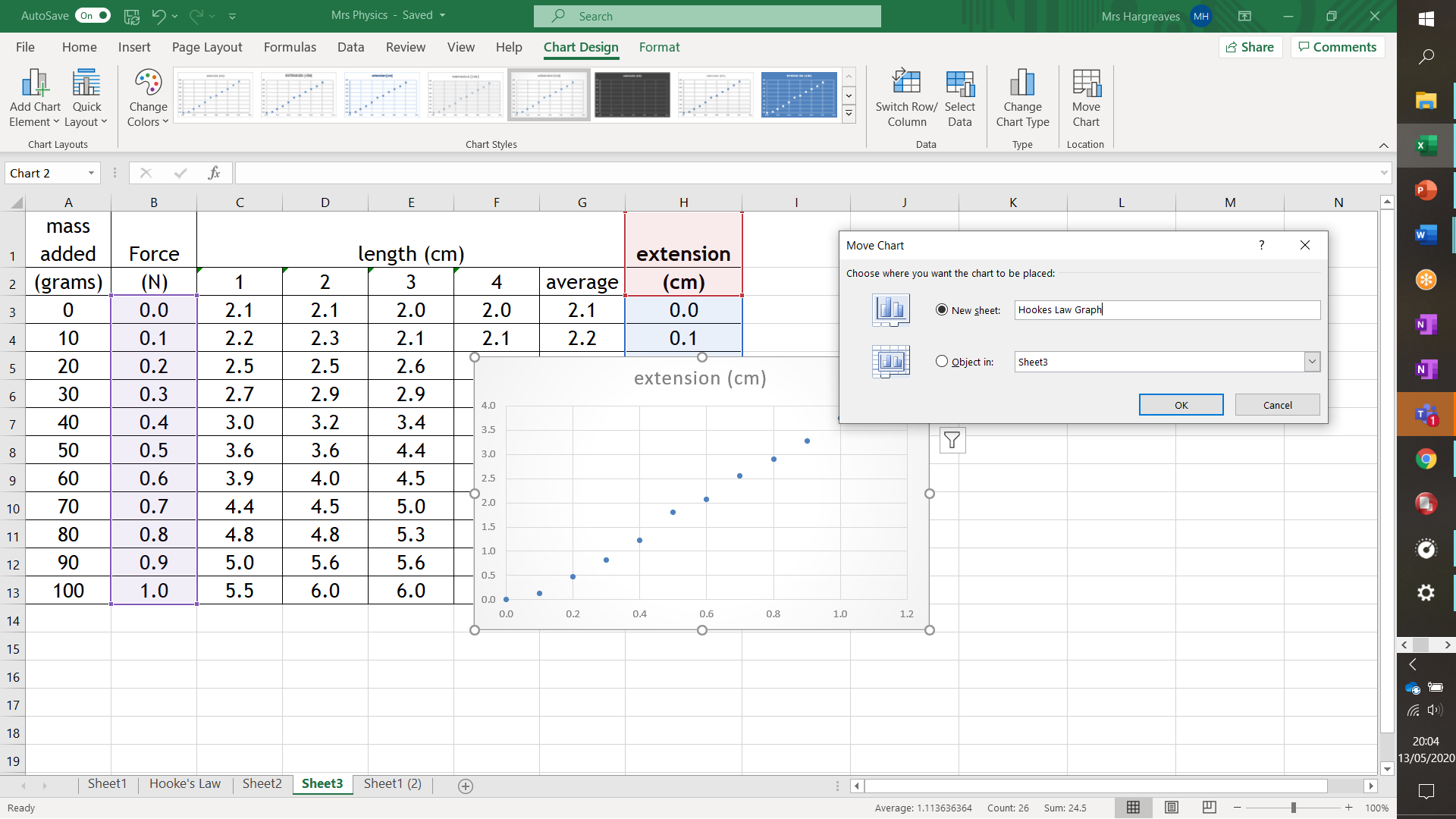 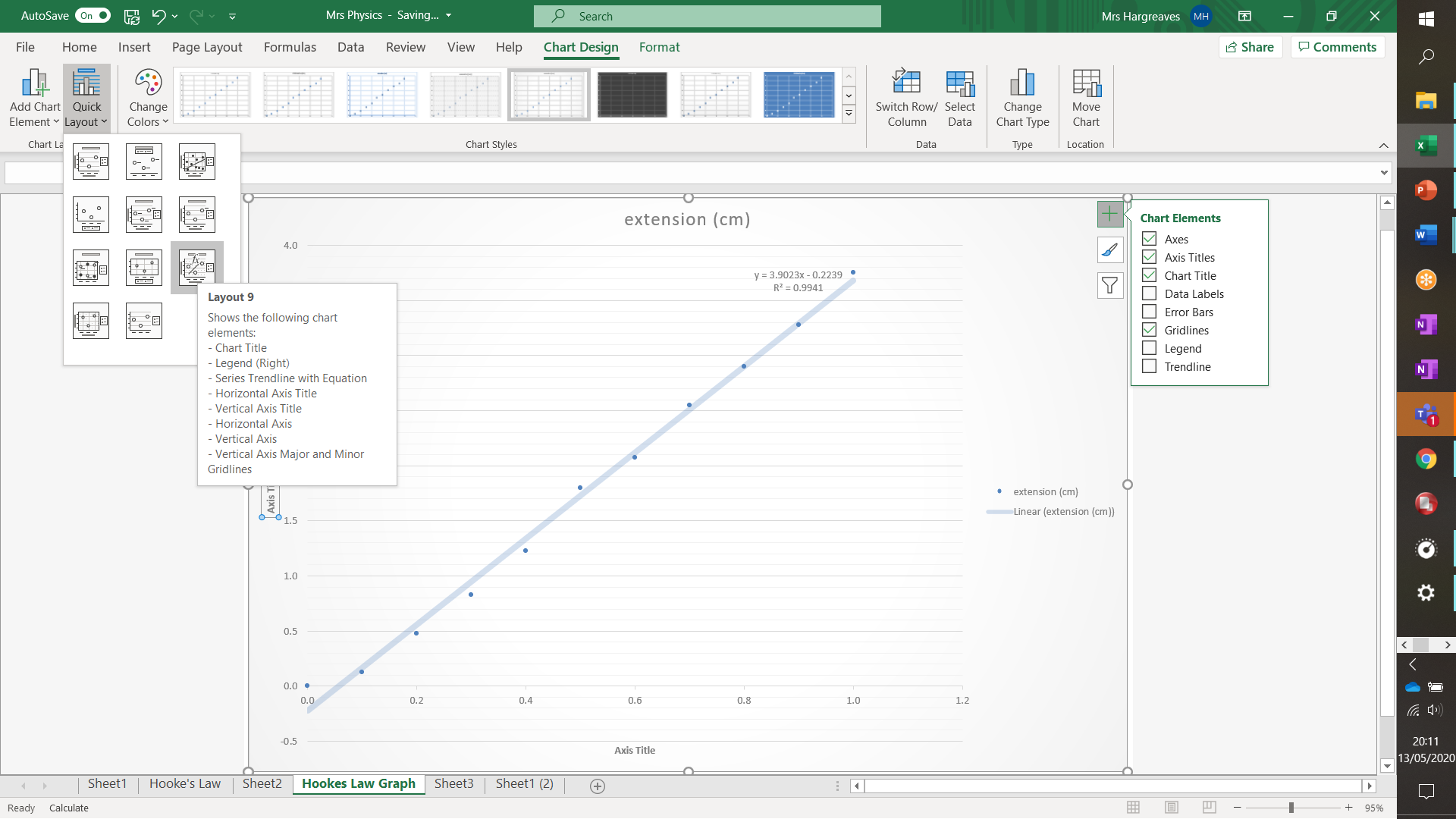 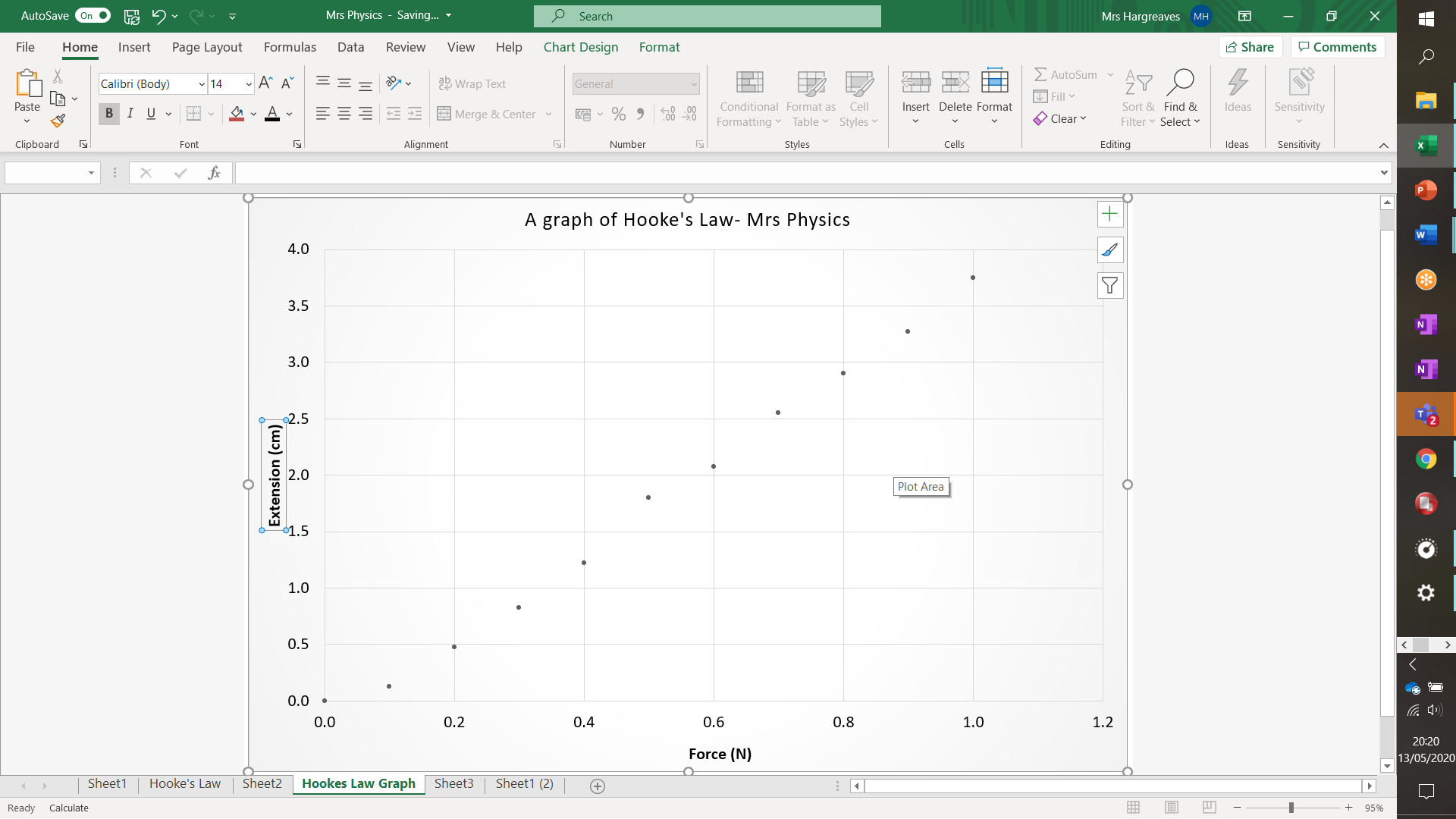 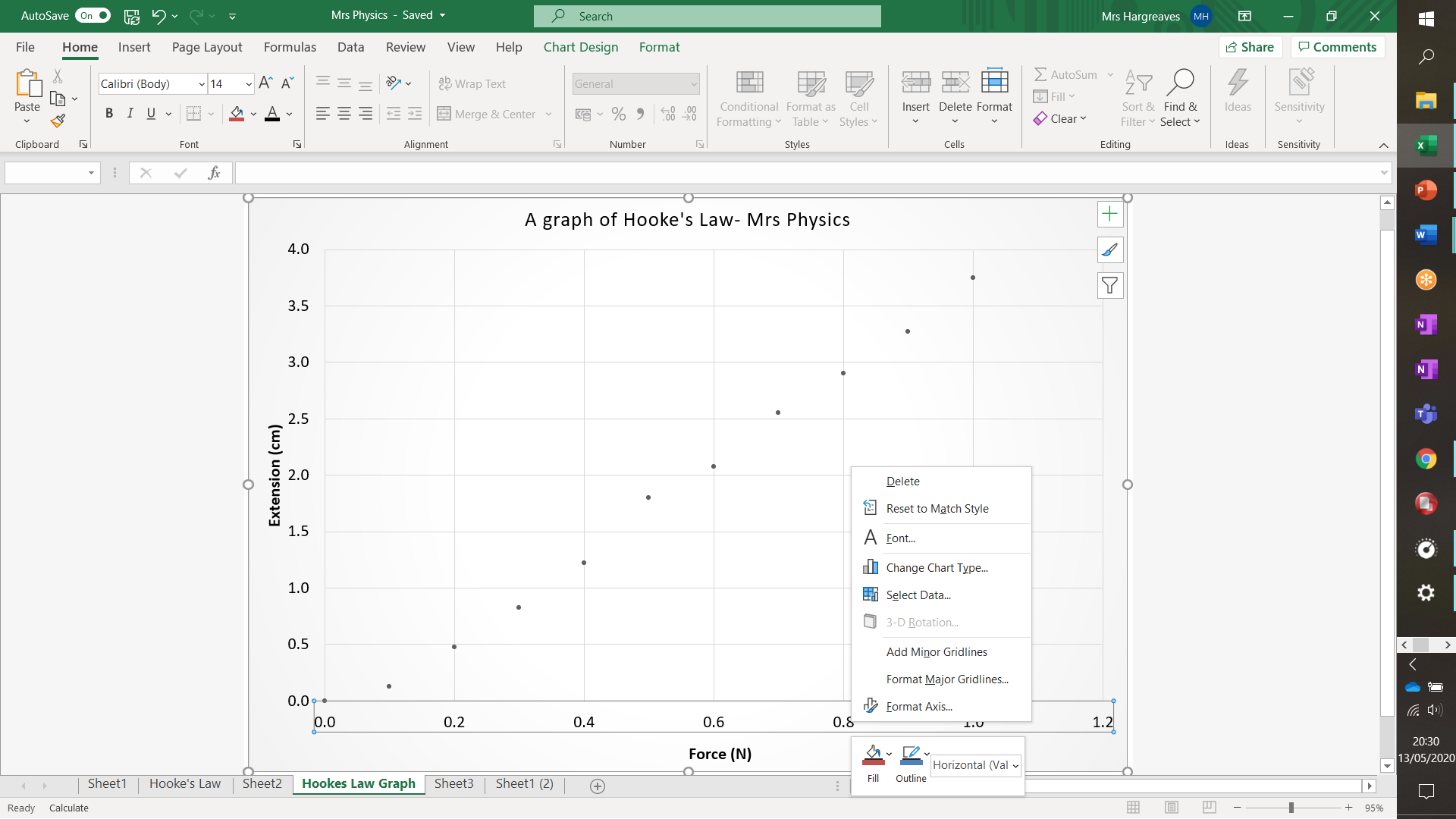 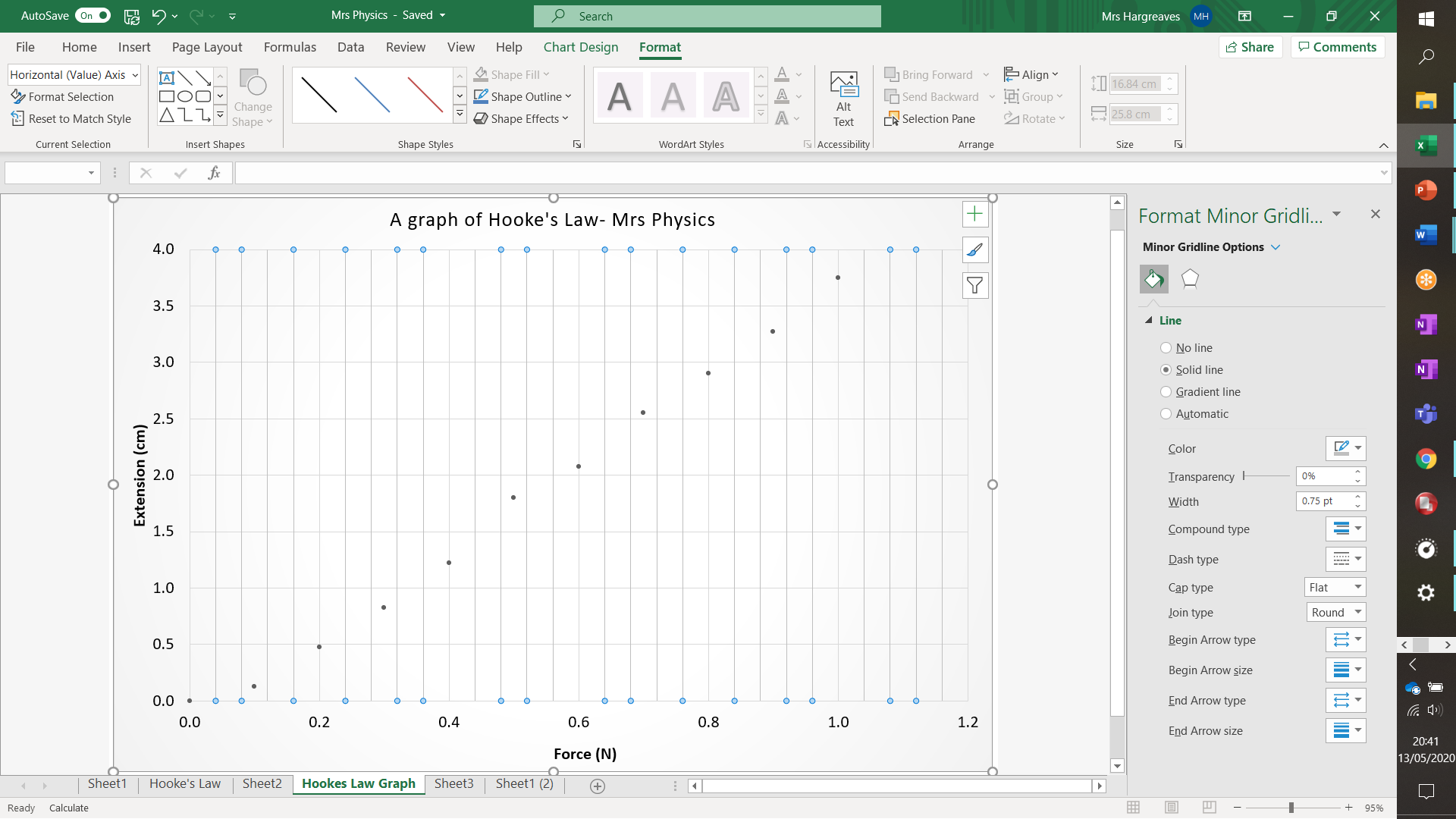 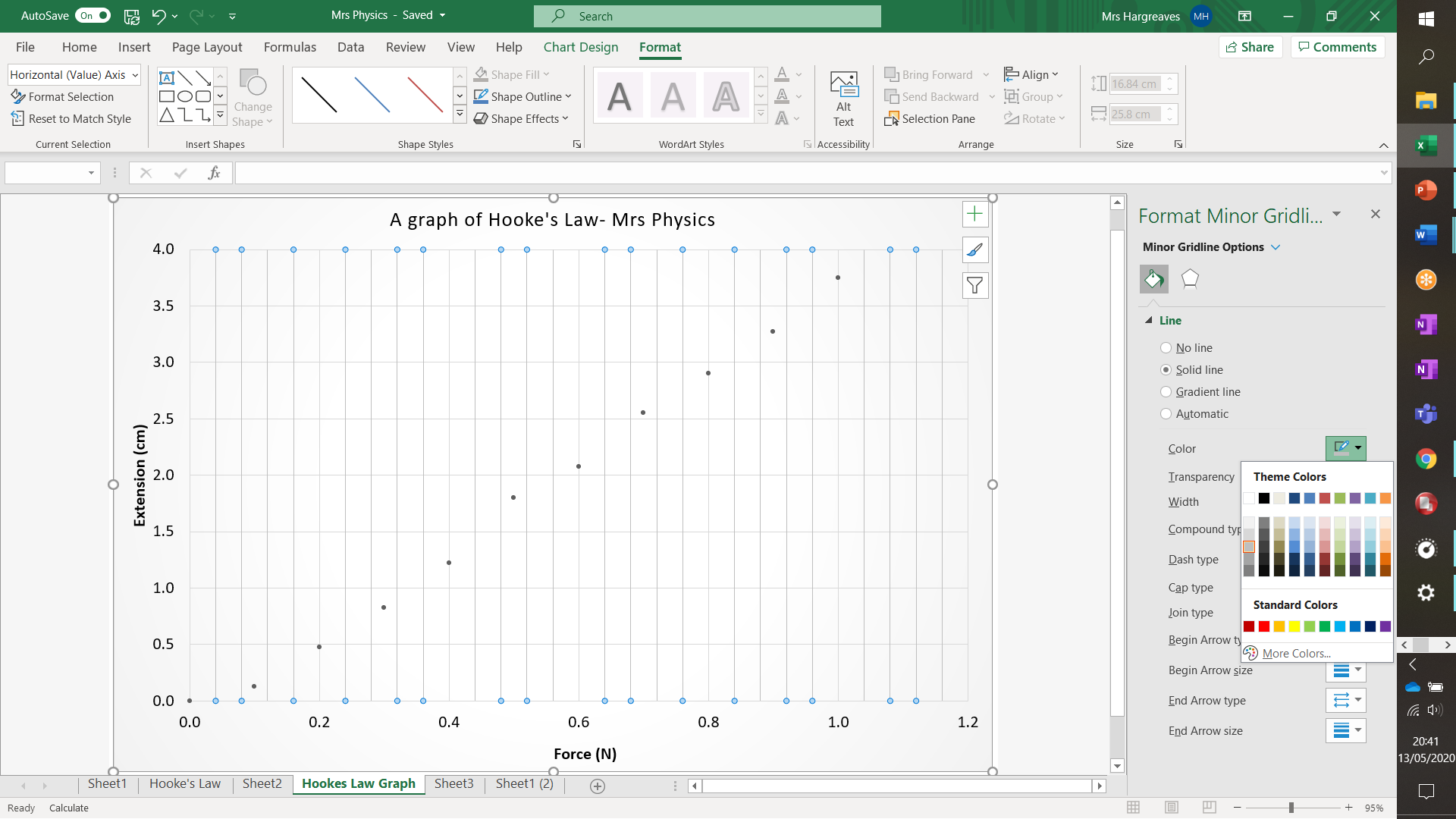 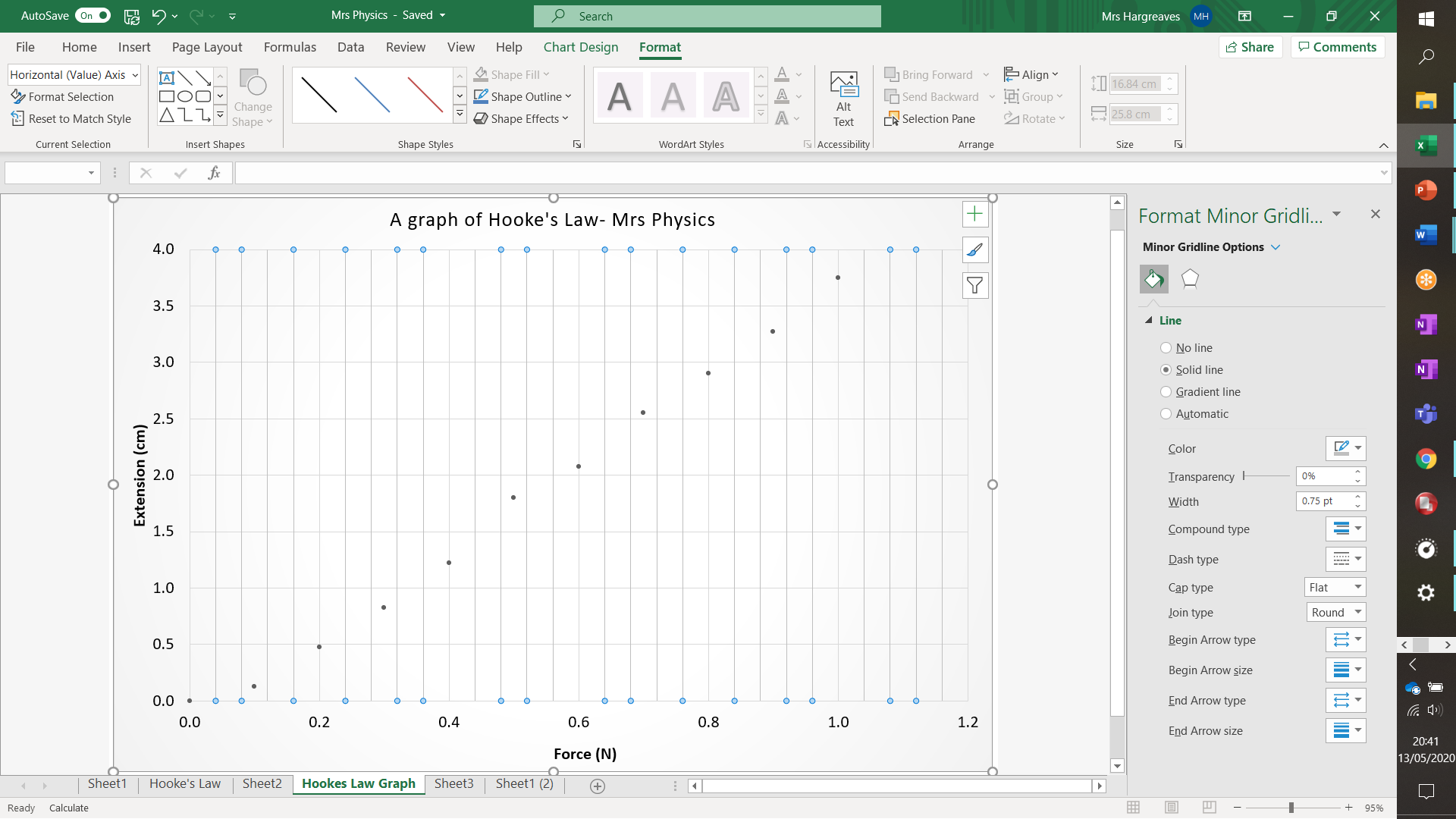 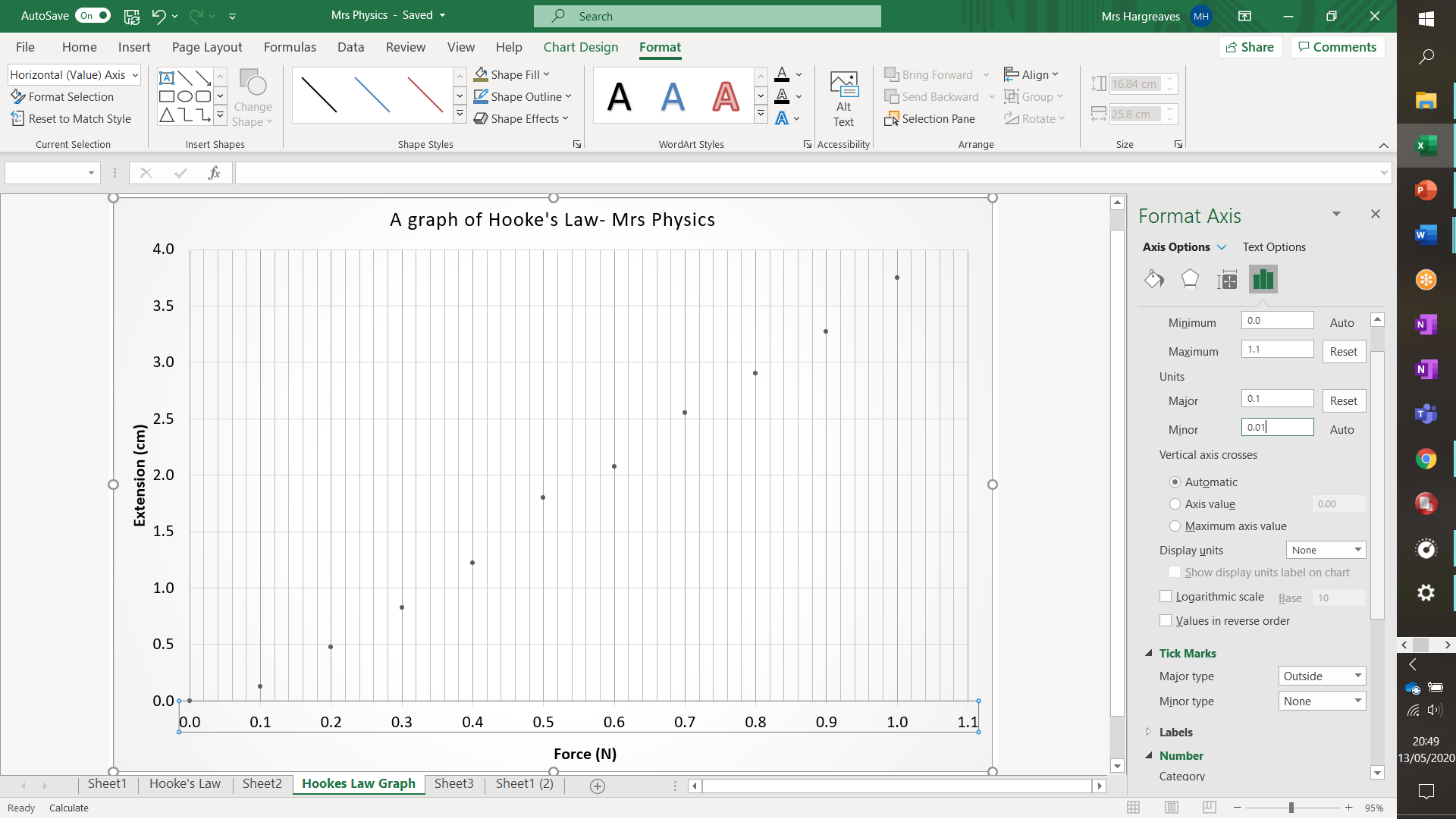 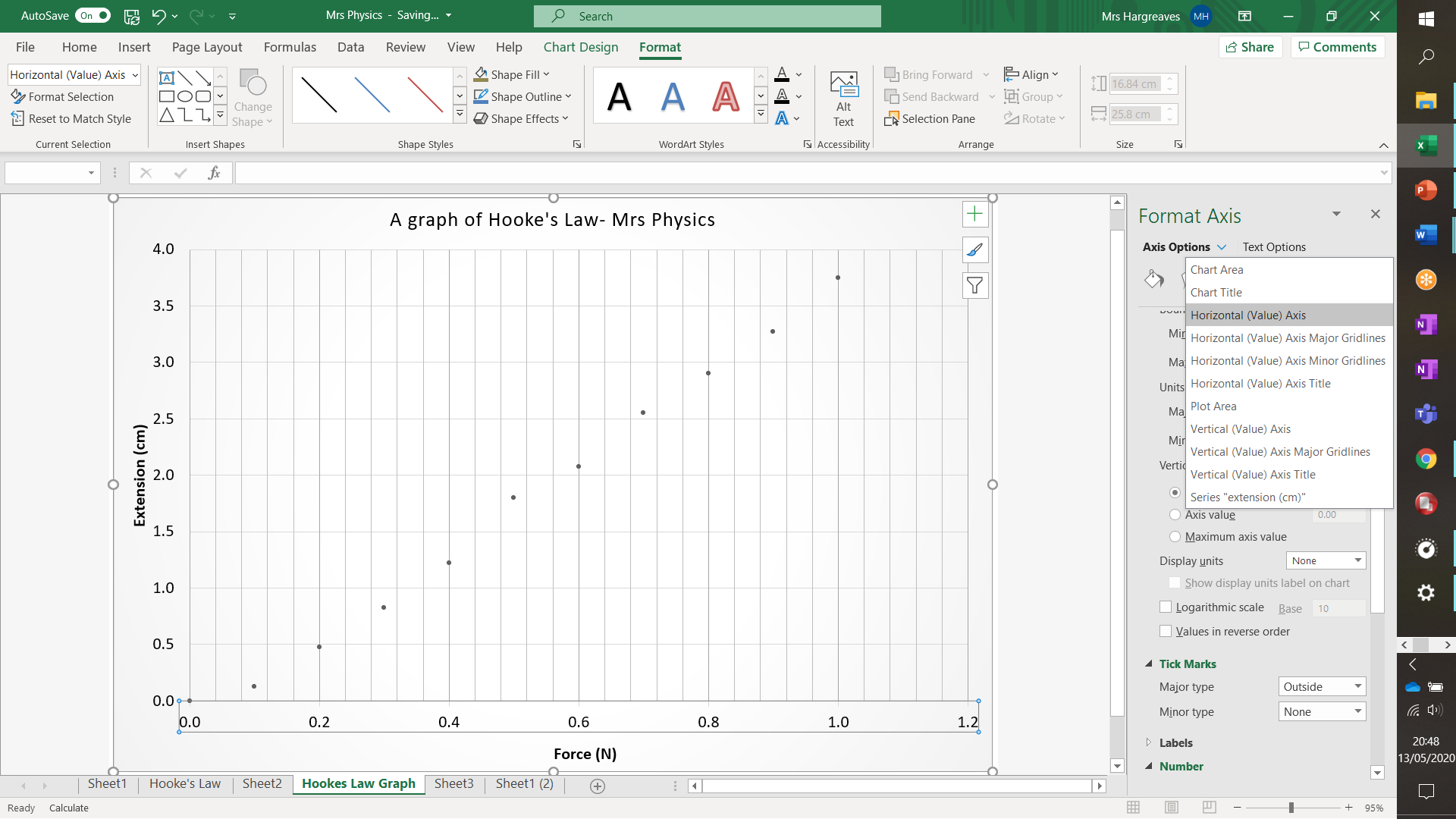 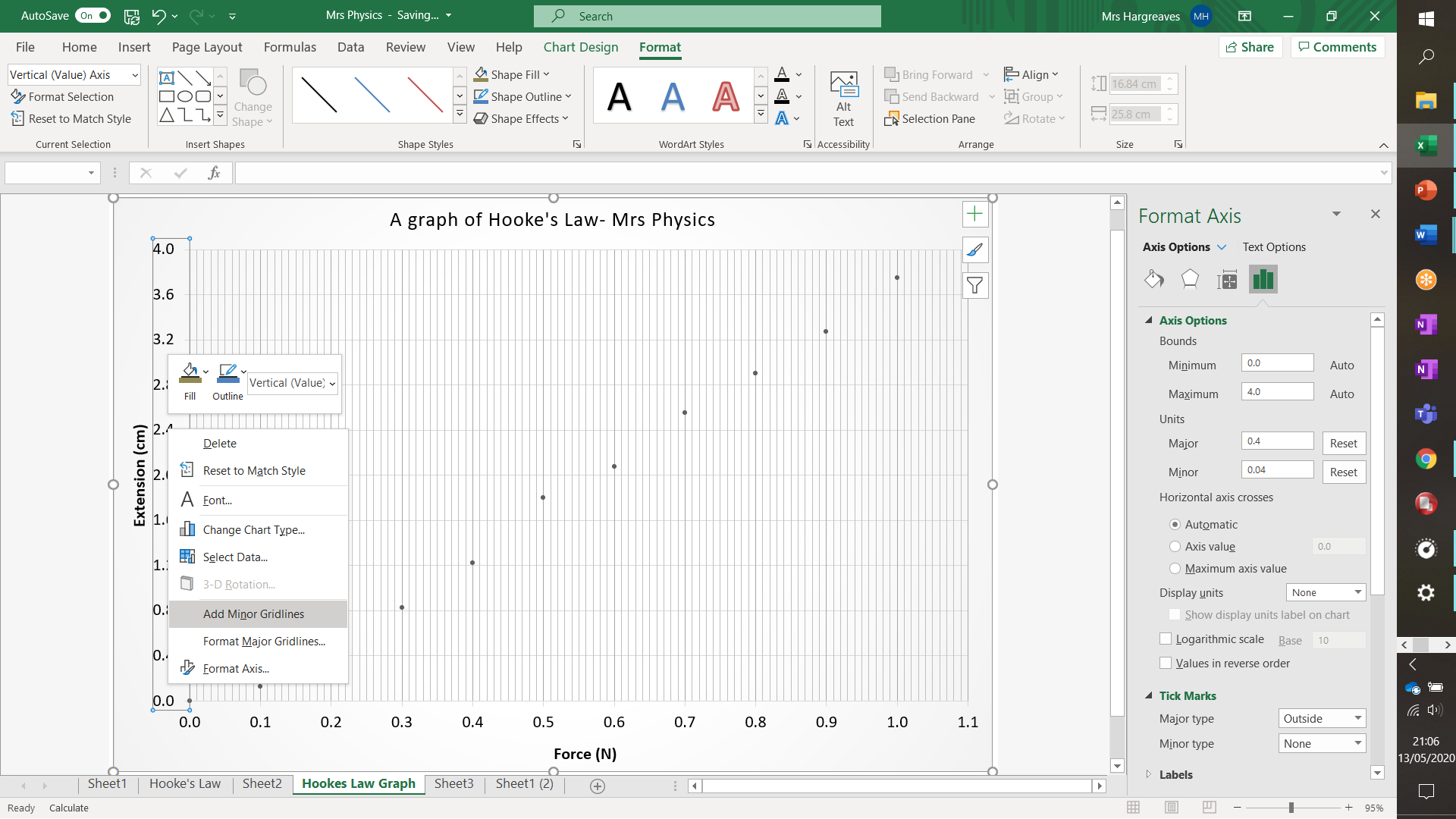 This is what the graph should look like with both the major and minor gridlines checked for the Force (X axis). Now do the same for the extension (Y axis) Click on the axis numbers and a box should appear around it. Then when you right click you’ll get a menu that allows you to switch on the minor gridlines.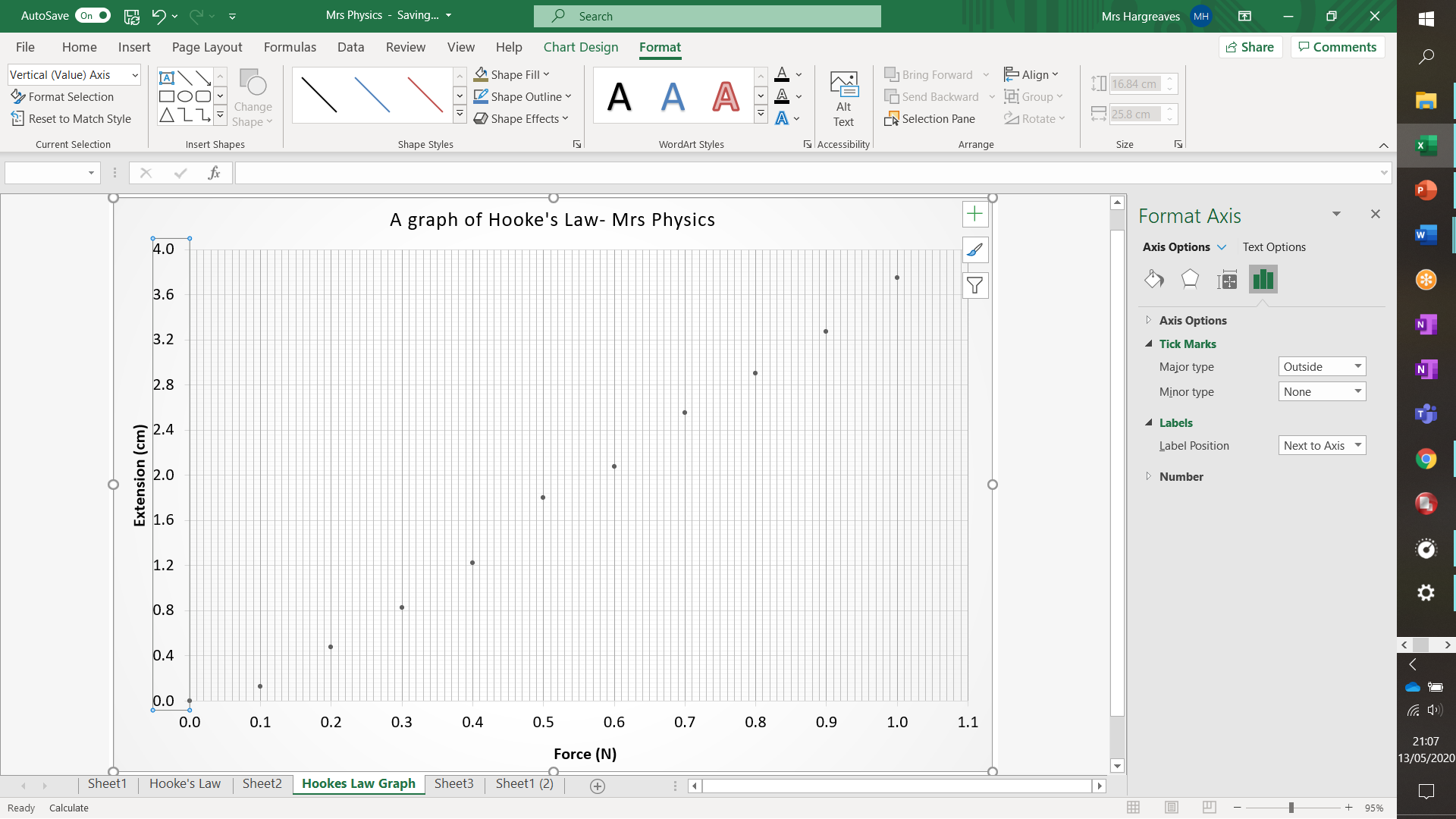 Putting in tick marks makes it easier to read from the groph later, make sure the tick marks are outside the  box.We now need to make your points little x- this is quite tricky so look in the instructions below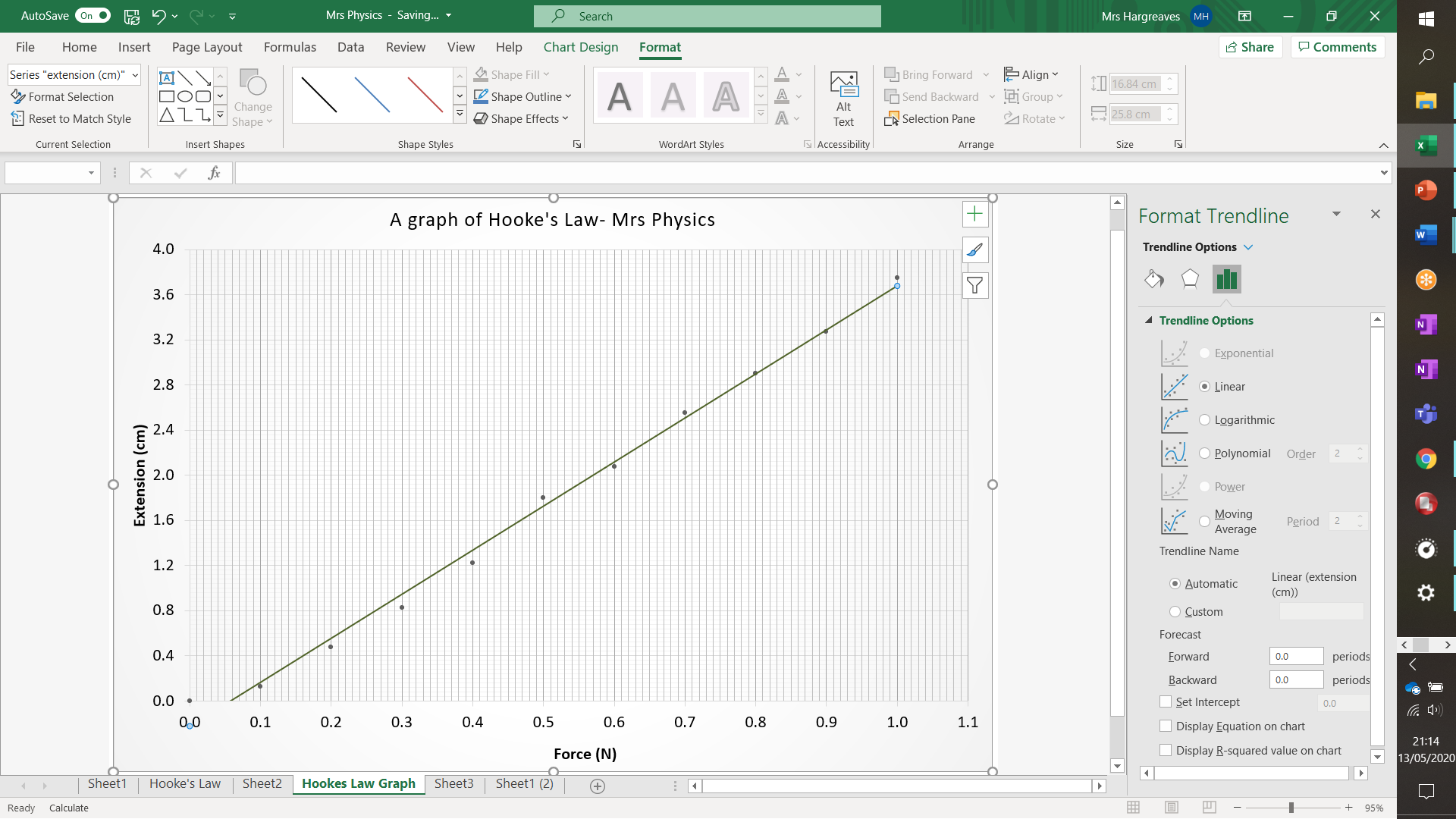 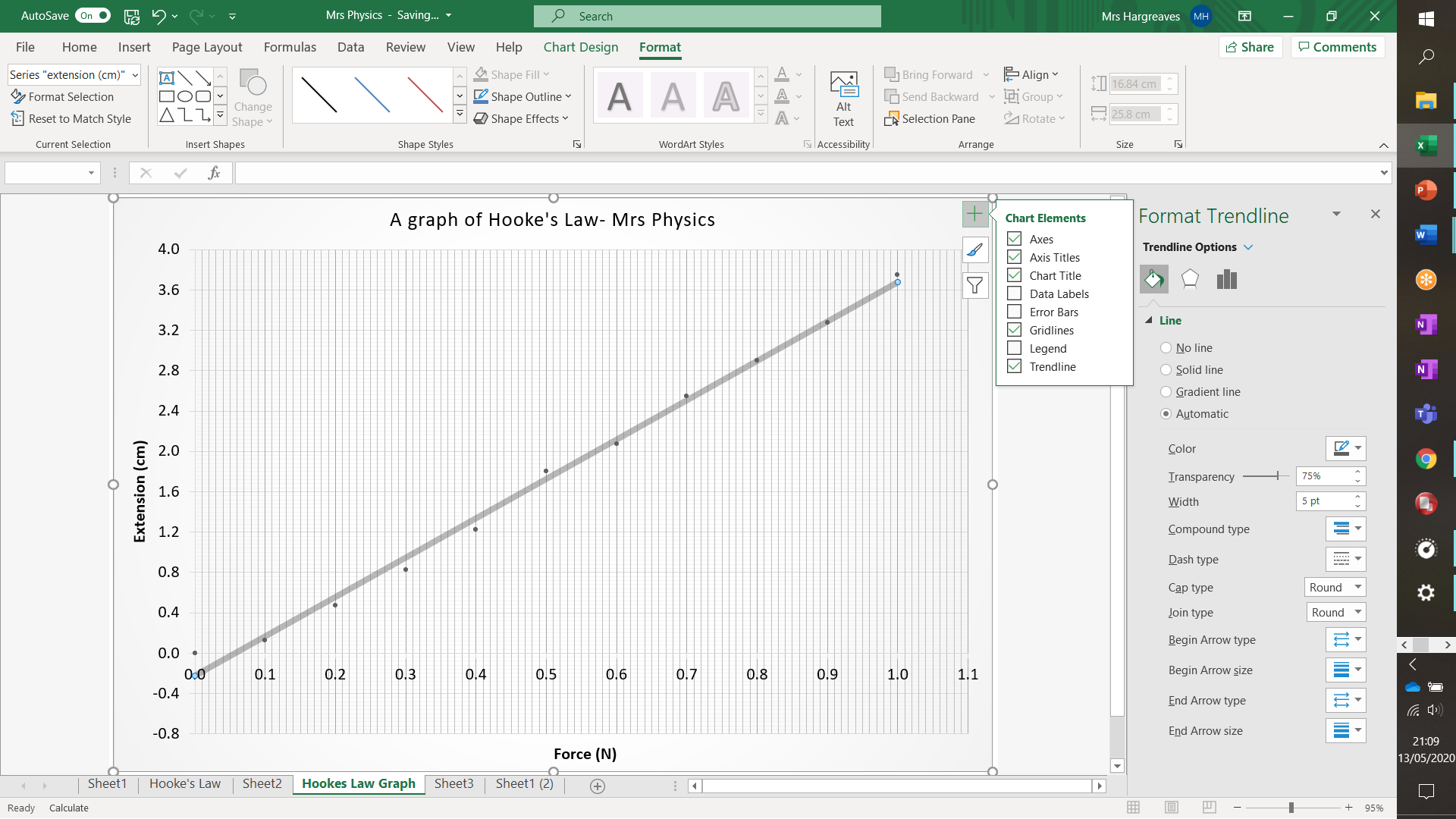 Now we need to add the trendline. You can switch this on by clicking on the + sign at the corner and checking the trendline, or you can click on the points and then when they are highlighted you can right clicj and the menu for the trendline comes up. You want to click on the linear trendline and if you scroll down check the box for display equation on the chart and R2 value You can do this when the bar chart symbol is highlighted. When the paintpot is highlighted you can change the other menus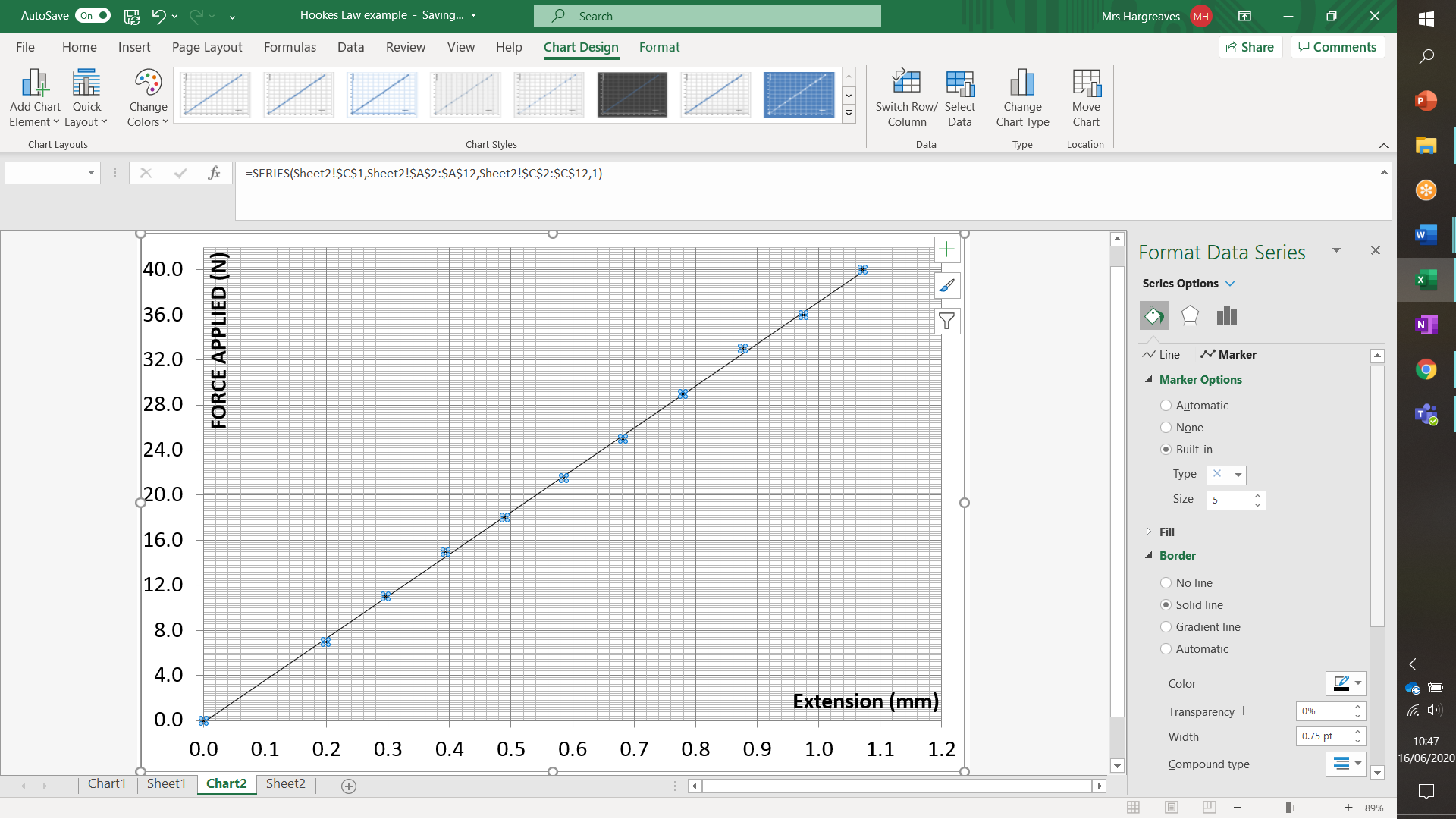 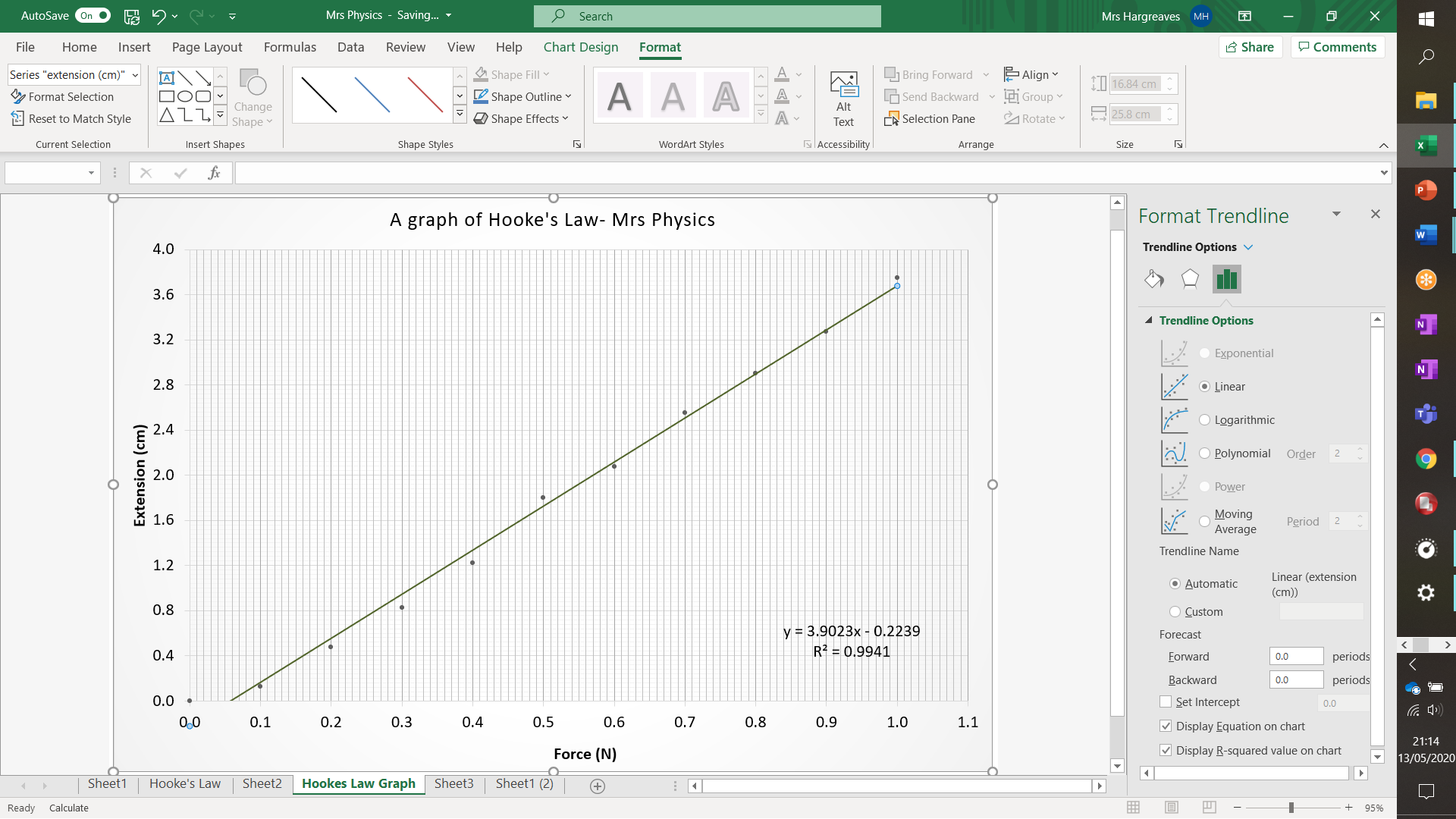 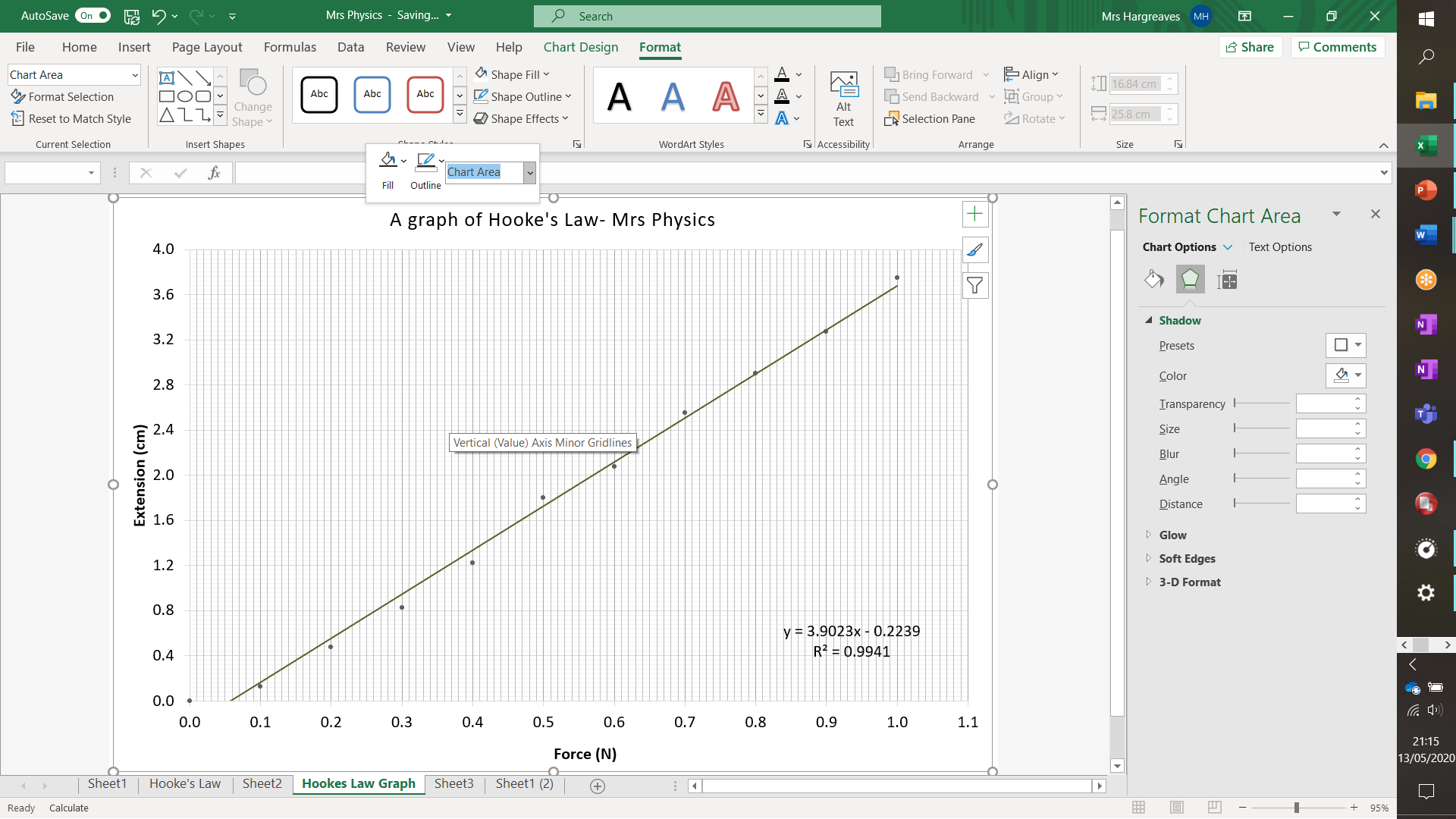 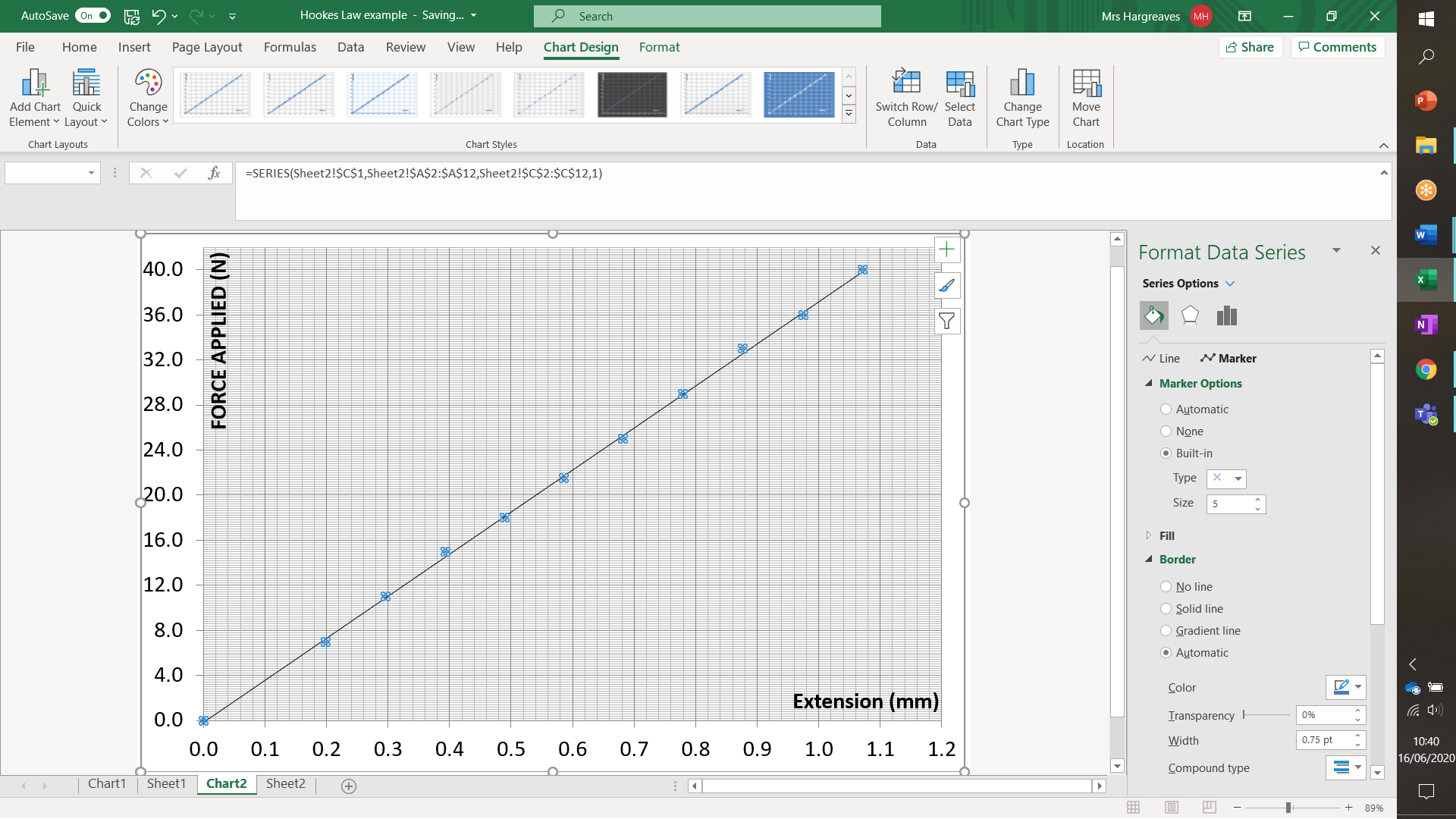 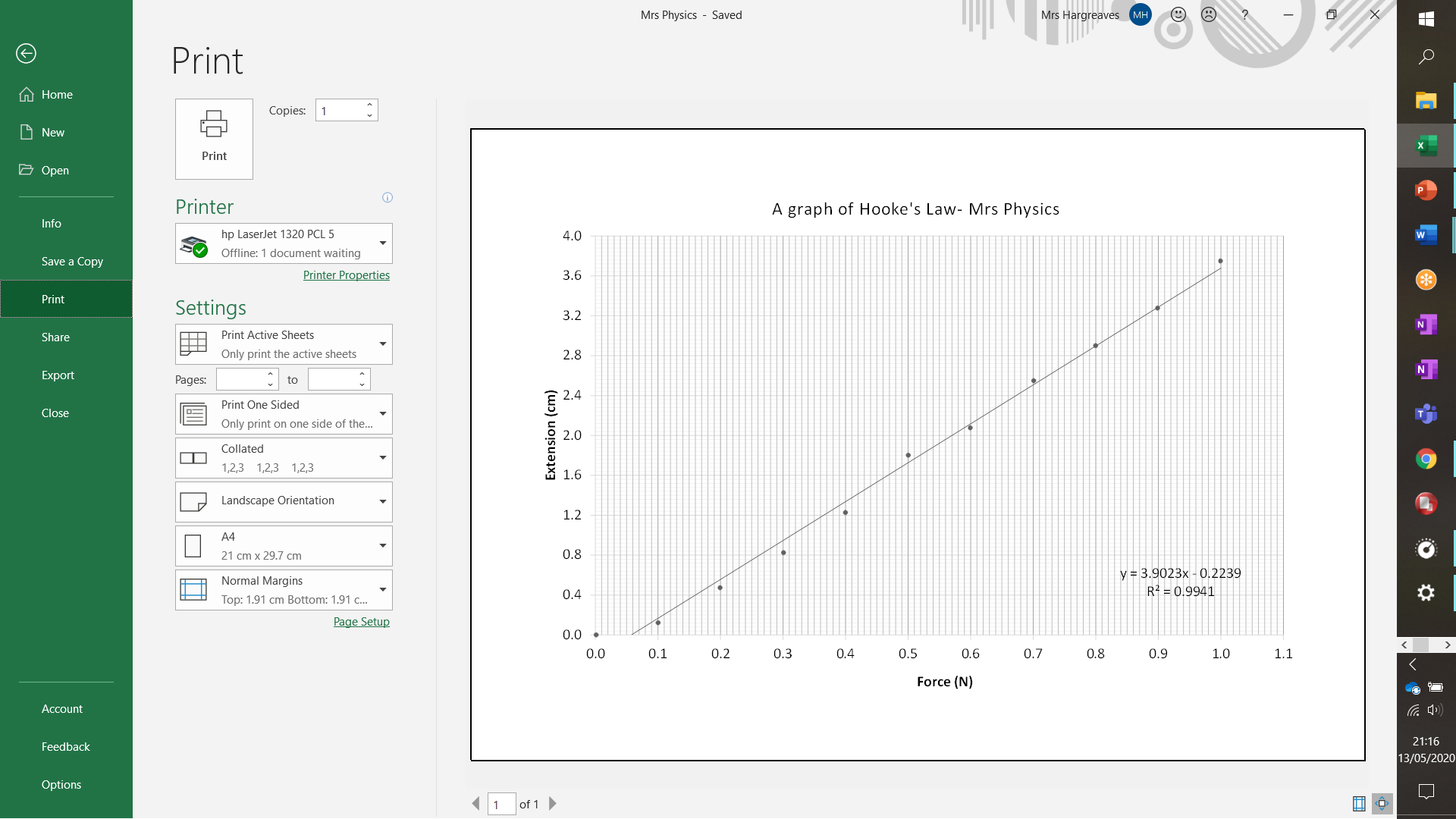 A good graph but your name isn’t on it or other details so we will put a header and footer on the graph.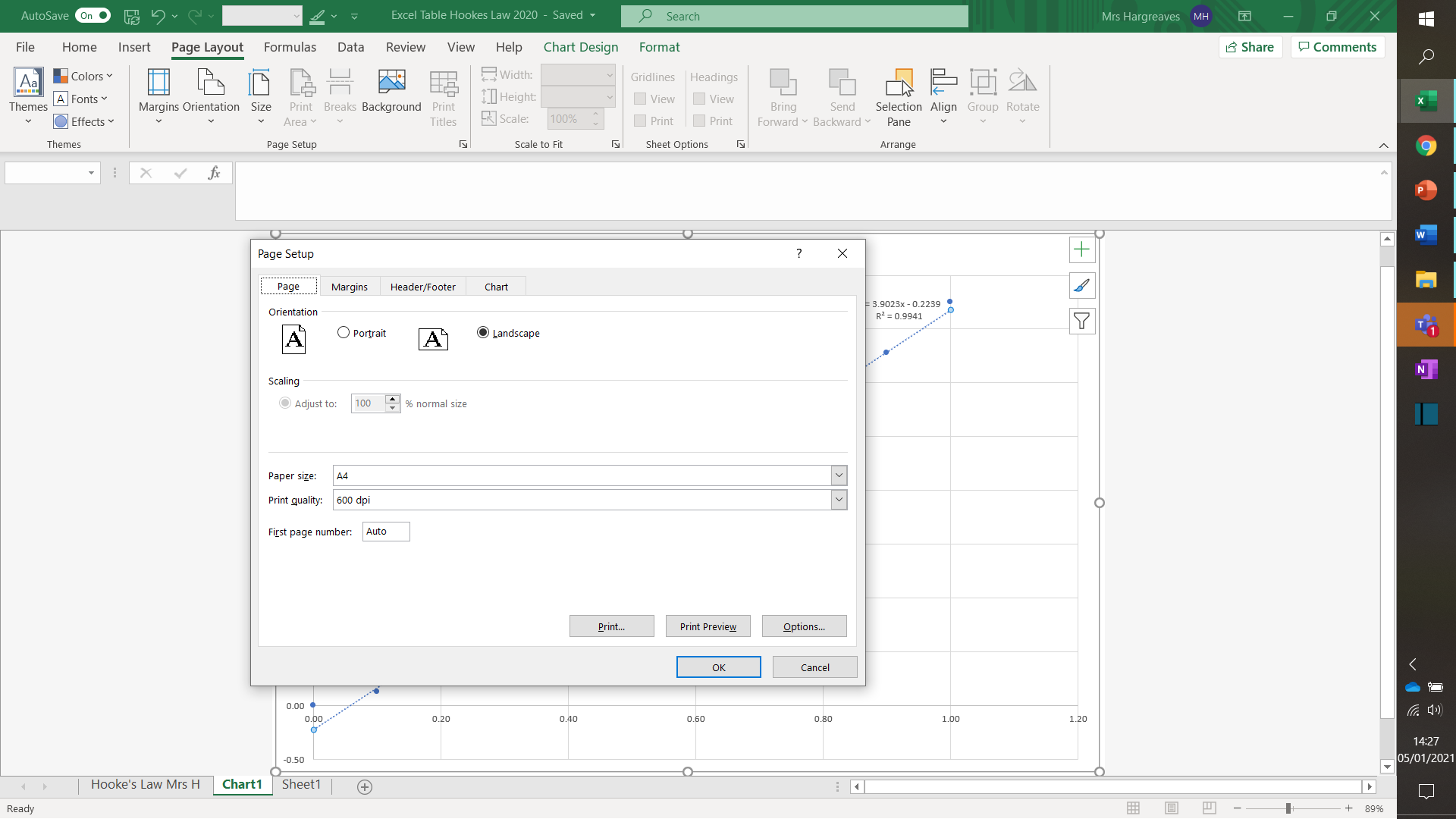 Click on the page layout, then the extension box at the botton and then when the menu come up click on the header and footer.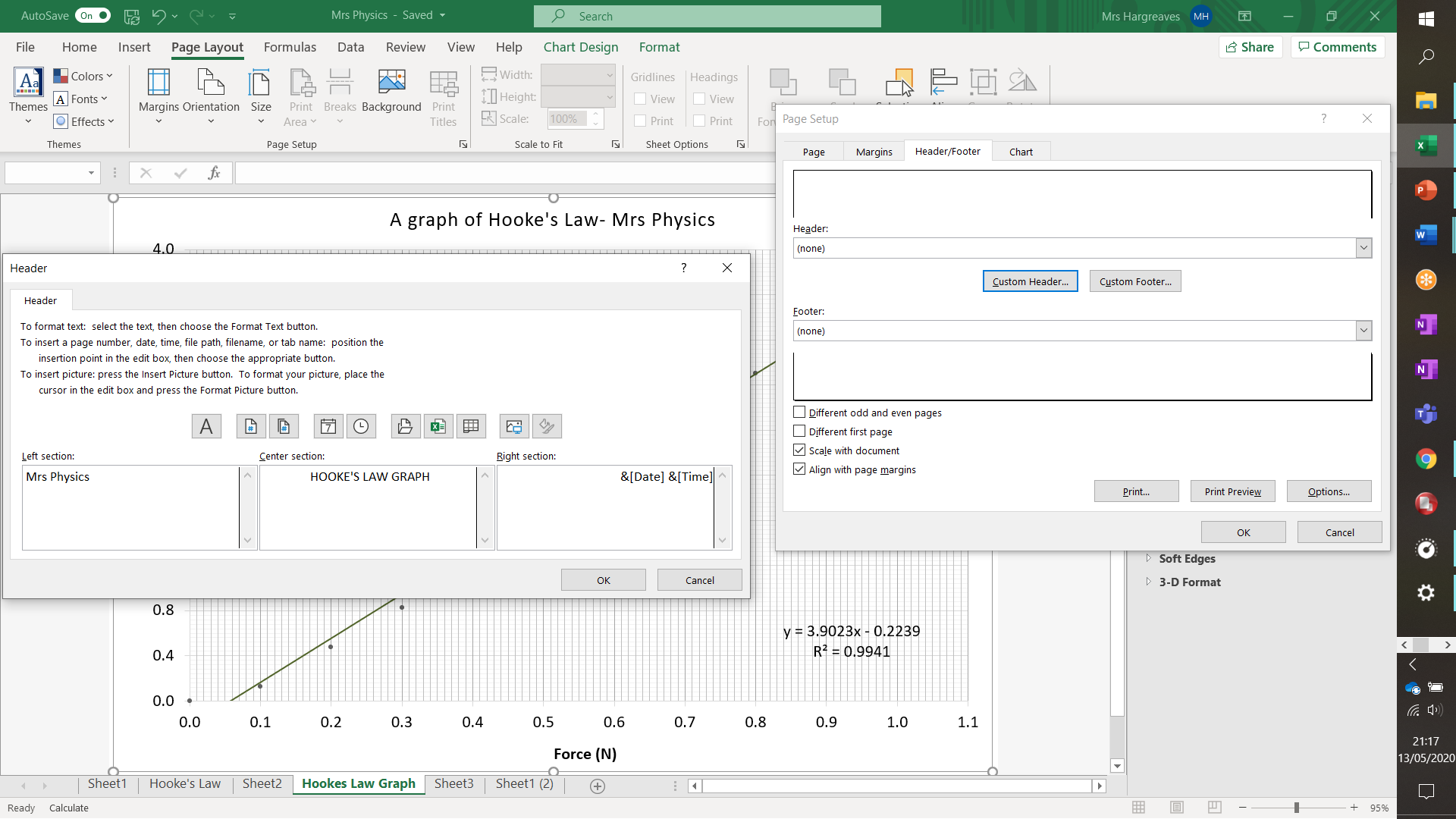 In the header and footer you want CUSTOM HEADER. Type in your Name, the title and Register class and maybe the date and time (that comes up by clicking on the calendar and clock)You can check if you are right when you go to print preview as that is where you’ll see what your graph will look like when it is printed off.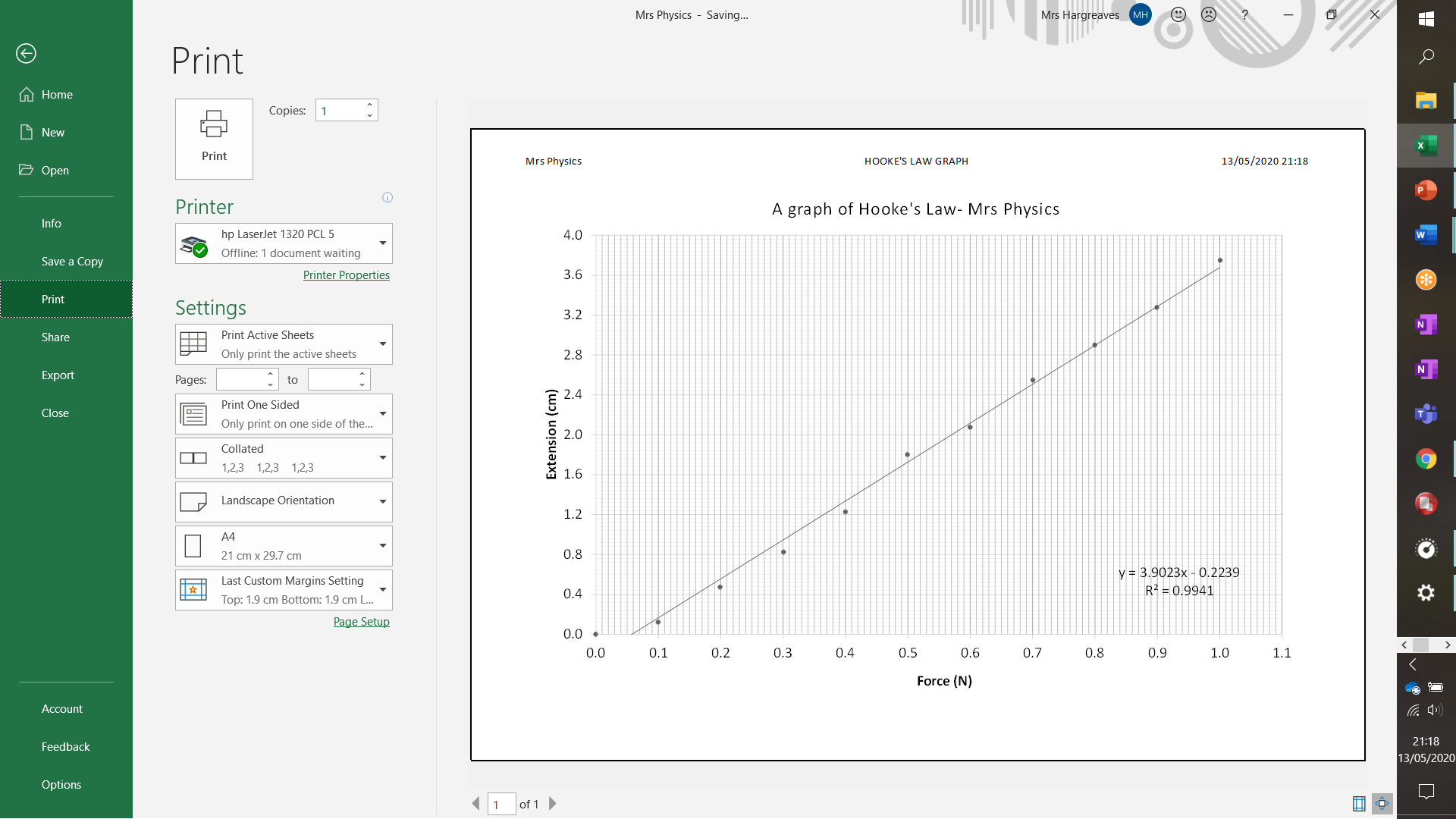 NOW SUBMIT YOUR GRAPH TO YOUR TEACHER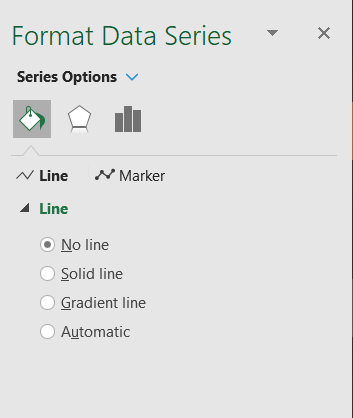 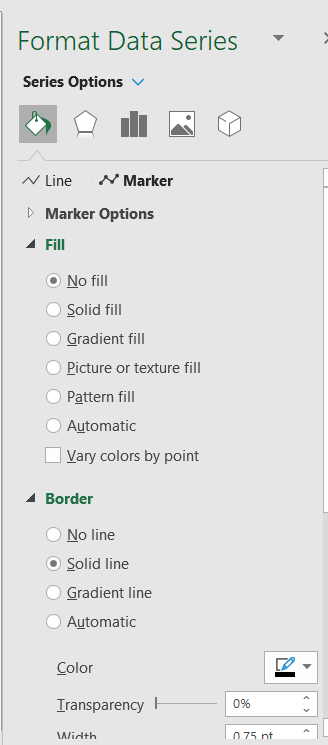 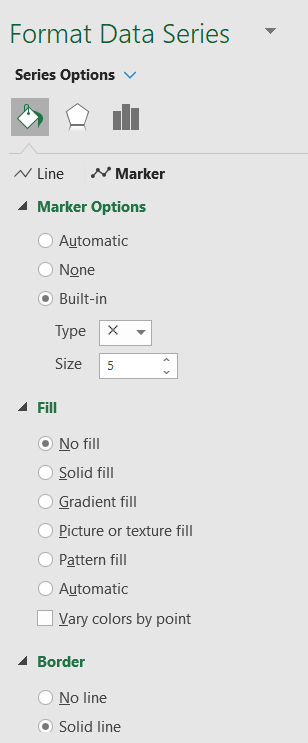 You need to click on the points so that you get the FORMAT DATA SERIES MENU.The marker options should be FILL - NO FILLBORDER, SOLID LINEColour- BlackThen select the crosses from the Marker options and make them 5 pt.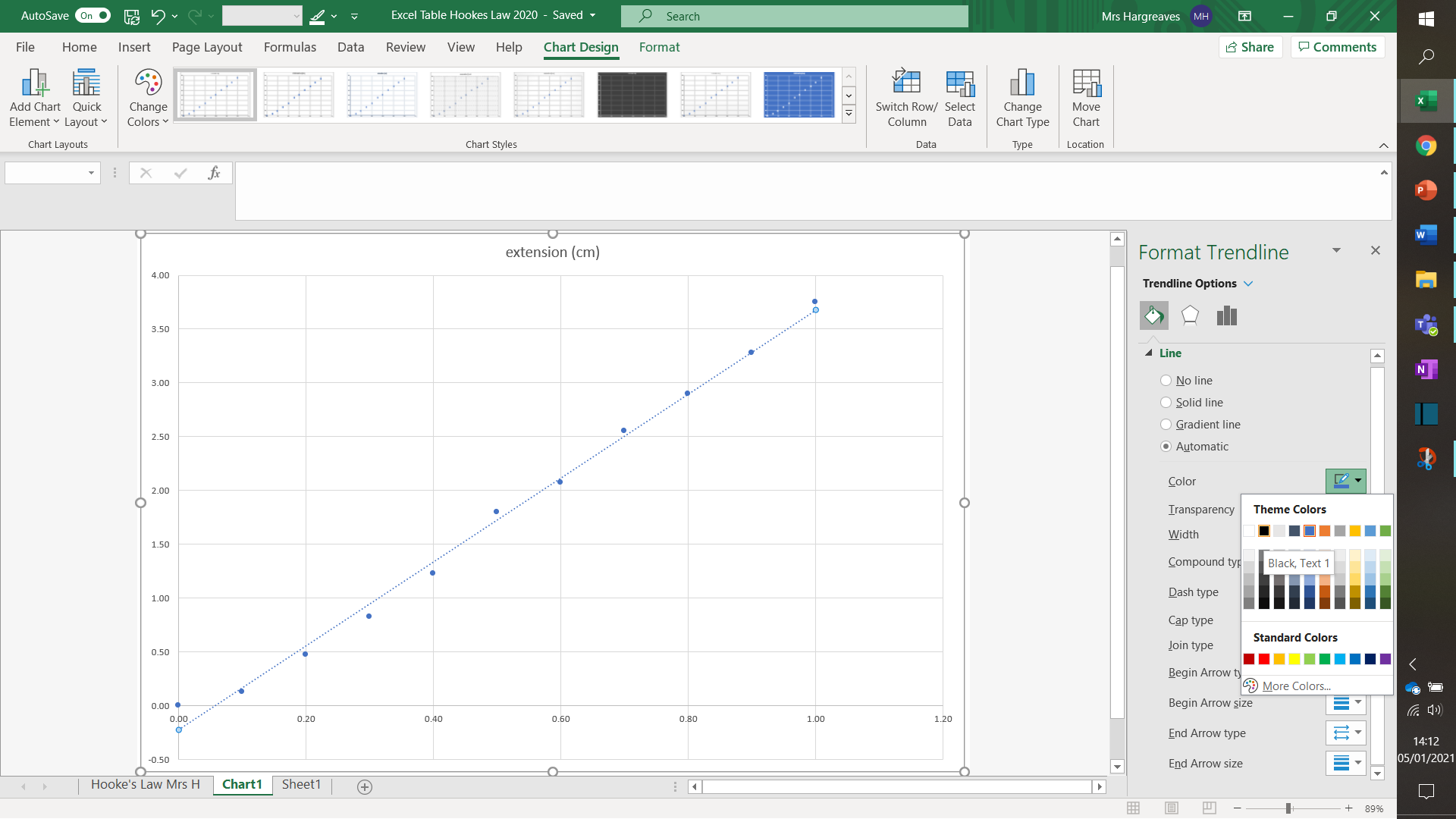 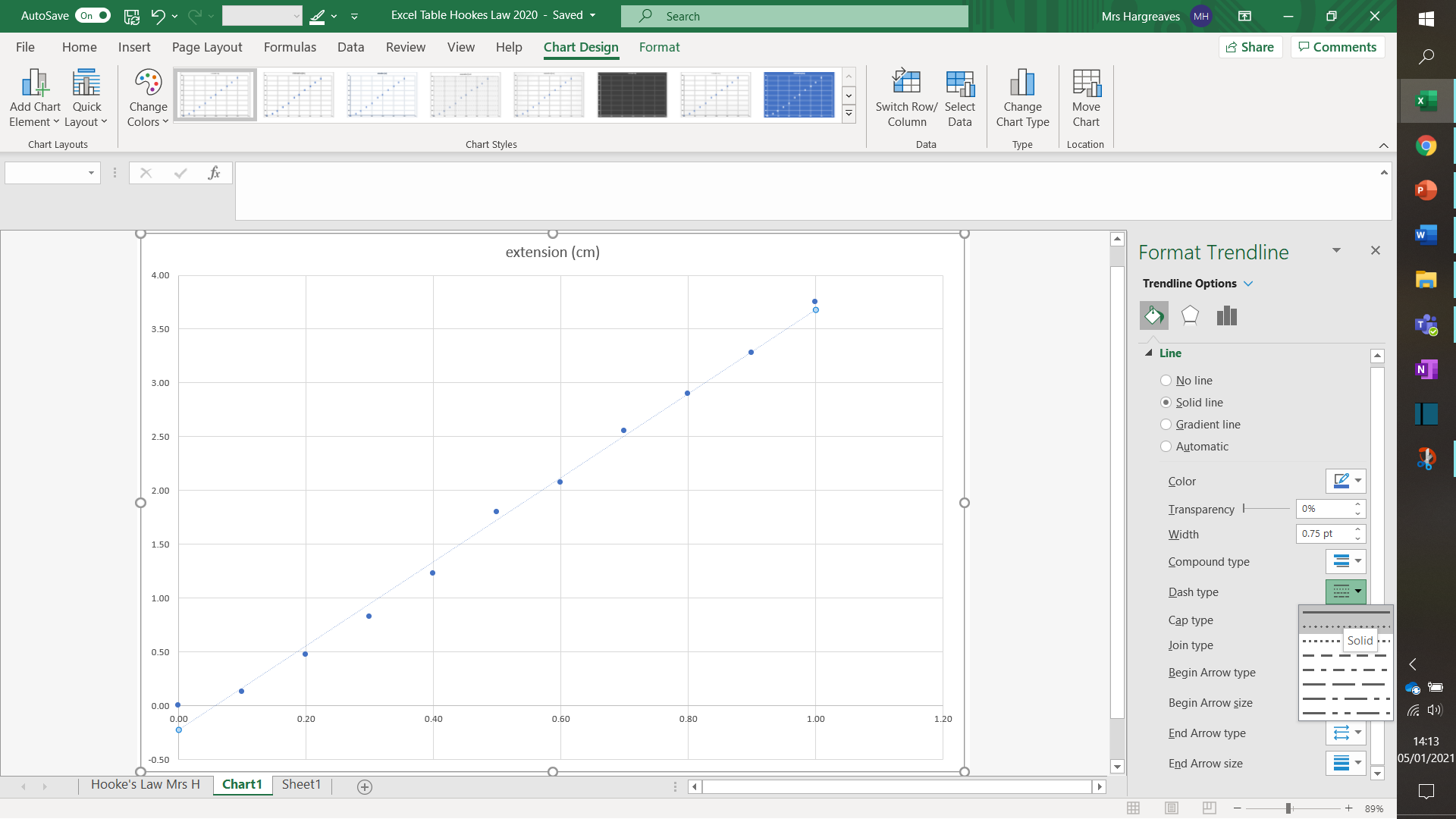 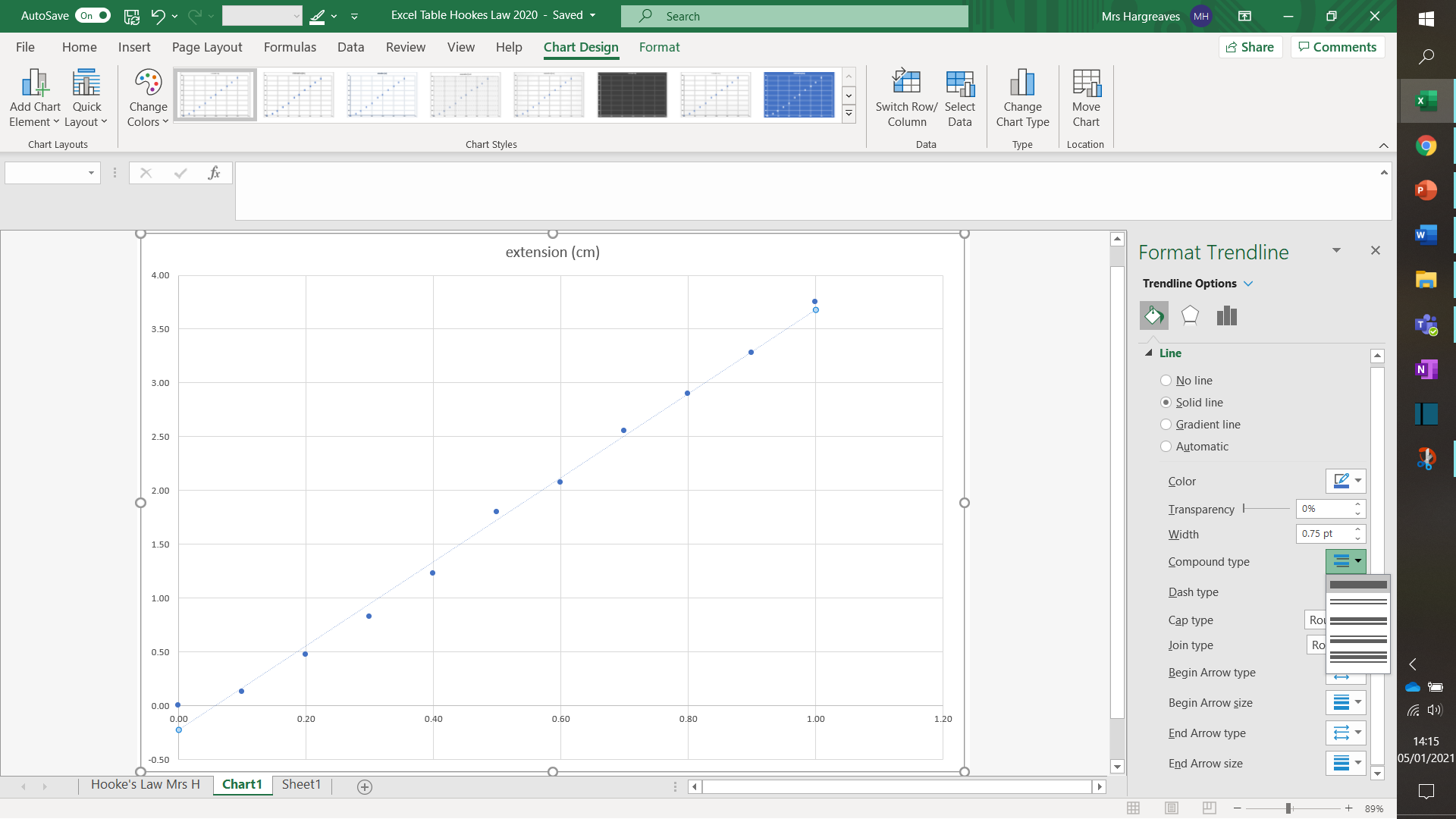 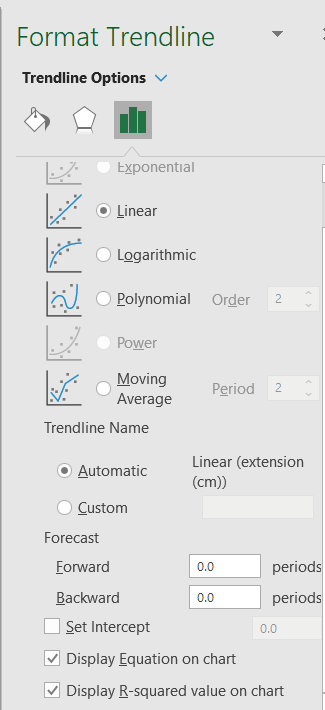 Make the trendline BLACKSwitch the transparency to 0%The width 0.75 ptThe dash should be changed to solidThe compound type should be plainThere should be no caps or arrowsThe display equation on chart and Display R-squared value on the chart should be checked (notice this is when the bar chart at the top is checked)